METHODSSAMPLEPROCESSSTANDARDS USEDQUALITY CHECKSThis proposal / This study documentation was written in compliance with the criteria of the transparency initiative of the ADM Arbeitskreis Deutscher Markt- und Sozialforschungsinstitute e. V. It contains all of the criteria that apply to the used methods.Research agency, date and signature

______________________________Description of the method of analysis 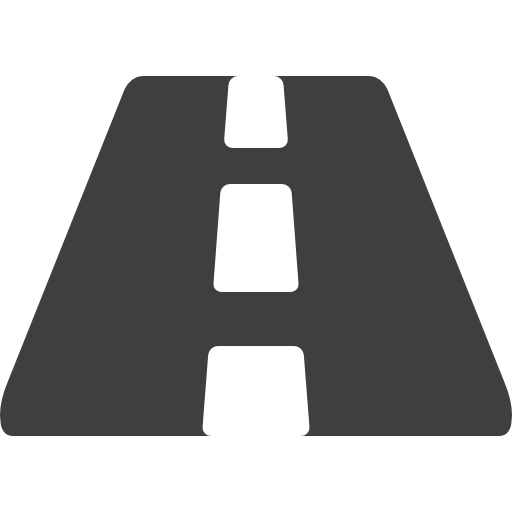 Target group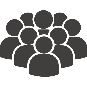 SourcesKeywordsExclusionsLanguage areaNumber of sites, posts, authorsWeightingTime period, age of the dataDescription of the data collection process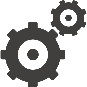 Sentiment analysis Standards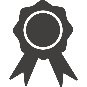 Check of authenticity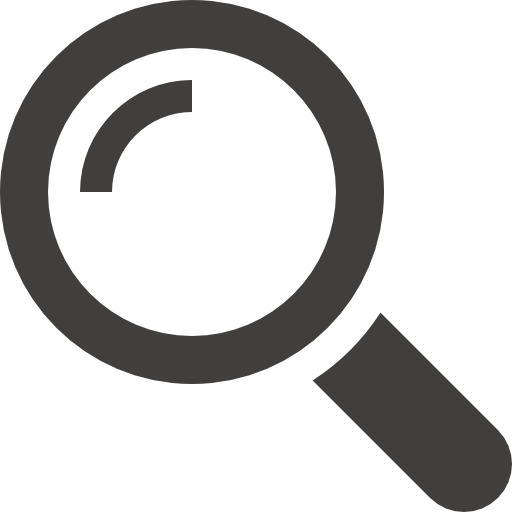 Data check during analysis